Federazione Italiana Giuoco Calcio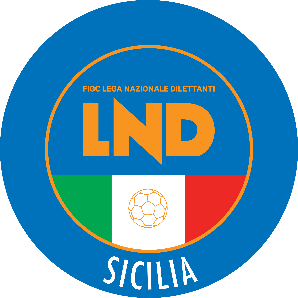 Lega Nazionale DilettantiCOMITATO REGIONALE SICILIAVia Orazio Siino s.n.c., 90010 FICARAZZI - PACENTRALINO: 091.680.84.02FAX: 091.680.84.98            Indirizzo Internet: sicilia.lnd.it            e-mail:crlnd.sicilia01@figc.itStagione Sportiva 2020/2021Comunicato Ufficiale n° 28 del 4 agosto 20201.  COMUNICAZIONI DEL COMITATO REGIONALE 1.1. SVINCOLO PER DECADENZA – ART. 32 BIS DELLE N.O.I.F.Il Comitato Regionale esaminate le richieste dei calciatori comunica:A)RICHIESTE ACCOLTEMatric. Cognome            Nome            nascita     Società                      ------- ------------------ --------------- ----------  -------------------------    3931219 AGLIANO            GIUSEPPE        15/10/1986  SPORT CLUB PALAZZOLO         2374777 AIELLO             FABIO           07/07/1987  VILLABATE                    4322589 ALOISI             BENIAMINO       16/11/1988  PROVINCIALE                  2500511 ANNONE             SALVATORE       13/11/1983  ROCCALUMERA C5               4856565 ARCURI             ANTONINO        31/08/1993  CALCIO RANGERS 1986          3969834 BARCA              ANTONINO        03/12/1985  PRO MENDE CALCIO             4635645 BARRESI            STEFANO         24/04/1993  PRO TONNARELLA               4153026 BASILICO           FABIO           12/09/1992  CUSTONACI                    4645128 BLATTI             ANDREA          14/04/1994  CALCIO FURCI                 2252736 BURGIO             LILIANA         01/07/1994  SANTA LUCIA                  4830864 CACCAMO            SILVIO          20/08/1994  AQUILA                       5055861 CAMINITI           GABRIELE        18/06/1991  FIUMEDINISI                  5078852 CAMMARATA          ALESSIO         17/01/1995  VILLAGGIO S.AGATA 2016       3477000 CAMMARERI          IVAN            31/10/1988  ROCCA DI CAPRILEONE          4200410 CAPITAO            RIGOBERTO       11/04/1993  GIARRE 1946                  3461388 CAPUANO            SALVATORE       19/01/1983  CITTA DI BIANCAVILLA         3847493 CARDIA             FRANCESCO       22/07/1989  JONICA F.C.                  5041642 CARONIA            ANGELO          27/12/1993  CANICATTI                    4884460 CARUSO             SIMONE          09/09/1994  SPORTING ACICATENA FC        4150195 CASERTA            MARCO           18/10/1993  NUOVA POL ACQUEDOLCI         4537661 CICERO             GIANCARLO       14/06/1994  SUPERGIOVANE CASTELBUONO     5779552 CORDIMA            MATTEO IVAN     17/08/1993  NUOVA POL. TORRENOVESE       5803895 CURCURUTO          DOMENICO        01/04/1994  AKRON SAVOCA                 5670410 DE FRANCESCO       GIORGIA         22/03/1990  SANTA LUCIA                  3941284 DI MARTINO         ARMANDO         31/01/1993  CITTA DI SCORDIA             4062793 DI MERCURIO        DENNIS          27/09/1993  CANICATTI                    4795770 FARACI             ANDREA          19/09/1992  MARCO PANTANI                4021086 FAUSTINO           MIRKO           17/11/1994  SFARANDINA A.S.D.            3199399 FERRARO            AGATINO COSIMO  19/06/1985  FIUMEDINISI                  5319924 FICARRA            ANDREA G        09/02/1994  G.S.DON PEPPINO CUTROPIA     4074729 FIDUCCIA           ALESSIO         19/05/1993  STEFANESE CALCIO             4021344 FIORENZA           ORAZIO          04/10/1992  LEONFORTESE                  4162668 FORMICA            GIUSEPPE        19/09/1987  AQUILA                       2520187 FRONTAUREA         DEMETRIO        30/07/1983  ATLETICO PAGLIARA            4187158 GALUFFO            PIERLUIGI       17/10/1989  SALEMI 1930 F.C.             4823630 GANDOLFO           GIUSEPPE        12/09/1993  SALEMI 1930 F.C.             4528931 GATTO              NATALE          02/11/1994  1946 IGEA                    6557699 GIOITTA            NICOLA          21/11/1992  NUOVA POL. TORRENOVESE       4789862 GOVERNALI          ELUIS           08/08/1991  ANIMOSA CIVITAS CORLEONE     7054027 GRECO              SABRINA         26/09/1991  SANTA LUCIA                  4505708 GUALTIERI          ALESSANDRO      12/02/1992  AGRIPLUS ACIREALE C5         4920448 INVENINATO         CARMELO         17/04/1995  LEONFORTESE                  7088535 ISGRO              CLAUDIO         16/09/1993  OR.SA. PROMOSPORT            4587784 IURATO             FILIPPO         05/01/1995  LEONFORTESE                  4054759 LA COGNATA         GIOVANNI        07/07/1992  VIRTUS ISPICA                4164165 LALA               PIETRO          25/09/1991  AKRAGAS 2018                 6634101 LI PUMA            SALVATORE       28/08/1983  CITTA DI PETRALIA SOPRANA    4421122 LIMA               MARCO           02/01/1995  NUOVA POL. TORRENOVESE       4175819 LOMBARDO           FEDERICO        10/05/1993  JONICA F.C.                  3204257 MACCARRONE         GIOVANNI        24/03/1978  ROCCALUMERA C5               6925048 MALINO             DOMENICO        24/09/1994  ROBUR                        4467502 MANCUSO            FILIPPO         23/02/1993  ARMERINA                     3919042 MONTALBANO         CORRADO         29/04/1990  SANCATALDESE CALCIO          5780559 MONTICCIOLO        STEFANO         28/08/1994  CITTA DI SAN VITO LO CAPO    4581559 PALELLA            ONOFRIO         27/09/1994  ATLETICO PAGLIARA            4183800 PALERMO            ALBERTO         25/02/1994  CITTA DI SALEMI              4452422 PALERMO            LIVIO           21/05/1995  DON BOSCO 2000               5275550 PALMERI            GIULIA          03/01/1994  SANTA LUCIA                  4027726 PENNISI            FEDERICO        20/08/1994  LA GARITTA ACIREALE C5       3851745 PIRRONE            GIUSEPPE        13/05/1986  AKRAGAS 2018                 4038070 RAINERI MANGIALINO ALESSIO         30/08/1993  CITTA DI GALATI              4529098 ROVITO             DOMENICO        19/09/1988  AKRON SAVOCA                 2927745 SAIDA              ANTONINO        31/01/1971  ROCCALUMERA C5               5679213 SCAFIDI            ELIA            31/03/1992  UMBERTINA                    5810223 SCIARRINO          BIAGIO          30/08/1982  ANIMOSA CIVITAS CORLEONE     2222047 SPADARO            ANTONINO        30/05/1972  ATLETICO PAGLIARA            4425685 TERRANOVA          PIETRO          08/10/1994  SPORT CLUB PALAZZOLO         5048434 TRAVIGLIA          CHRISTIAN       23/04/1994  DUE TORRI                    3549622 TROVATO            GIOVANNI        14/09/1975  ACI E GALATEA                4148749 VAZZANO            DOMENICO        29/01/1986  CITTA DI PETRALIA SOPRANA    2547281 VINTALORO          CALOGERO        08/04/1982  ANIMOSA CIVITAS CORLEONE     4171632 VOLPINI            MICHELANGELO    09/11/1988  CITTA DI CASTELDACCIA       B) RICHIESTE RESPINTE PER VIZIO DI FORMA O MOTIVAZIONI NON VALIDE  1012535 COLHADO DE MORAES	LEONARDO	    14/10/1989  MEGARA AUGUSTAPUBBLICATO ED AFFISSO ALL’ALBO DEL COMITATO REGIONALE SICILIA IL 4 AGOSTO 2020            IL SEGRETARIO						  IL PRESIDENTE               Maria GATTO						Santino LO PRESTI